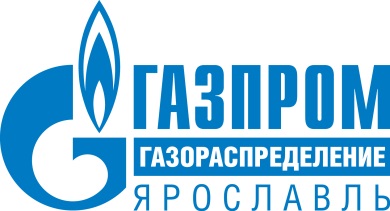 Техническое обслуживание ВДГО/ВКГО (выписка из прейскуранта)Техническое обслуживание ВДГО/ВКГО (выписка из прейскуранта)Техническое обслуживание ВДГО/ВКГО (выписка из прейскуранта)Техническое обслуживание ВДГО/ВКГО (выписка из прейскуранта)Техническое обслуживание ВДГО/ВКГО (выписка из прейскуранта)Техническое обслуживание ВДГО/ВКГО (выписка из прейскуранта)НомерНаименование работ и газового оборудованияЕдиница измеренияТариф на ТО ВДГО /ВКГО в год (руб.) для населения (с НДС)Тариф на ТО ВДГО /ВКГО в год (руб.) для населения (с НДС)Тариф на ТО ВДГО /ВКГО в год (руб.) для населения (с НДС)НомерНаименование работ и газового оборудованияЕдиница измерениядействует с 01.01.2024действует с 01.01.2025действует с 01.01.2026123456Глава 3.   ТЕХНИЧЕСКОЕ ОБСЛУЖИВАНИЕ (ПРИКАЗ МИНСТРОЯ РОССИИ от 29 мая 2023 г. № 387/пр.)Глава 3.   ТЕХНИЧЕСКОЕ ОБСЛУЖИВАНИЕ (ПРИКАЗ МИНСТРОЯ РОССИИ от 29 мая 2023 г. № 387/пр.)Глава 3.   ТЕХНИЧЕСКОЕ ОБСЛУЖИВАНИЕ (ПРИКАЗ МИНСТРОЯ РОССИИ от 29 мая 2023 г. № 387/пр.)Глава 3.   ТЕХНИЧЕСКОЕ ОБСЛУЖИВАНИЕ (ПРИКАЗ МИНСТРОЯ РОССИИ от 29 мая 2023 г. № 387/пр.)Глава 3.   ТЕХНИЧЕСКОЕ ОБСЛУЖИВАНИЕ (ПРИКАЗ МИНСТРОЯ РОССИИ от 29 мая 2023 г. № 387/пр.)Глава 3.   ТЕХНИЧЕСКОЕ ОБСЛУЖИВАНИЕ (ПРИКАЗ МИНСТРОЯ РОССИИ от 29 мая 2023 г. № 387/пр.)Техническое обслуживание газоиспользующего оборудованияТехническое обслуживание газоиспользующего оборудованияТехническое обслуживание газоиспользующего оборудованияТехническое обслуживание газоиспользующего оборудованияТехническое обслуживание газоиспользующего оборудованияТехническое обслуживание газоиспользующего оборудования1Техническое обслуживание индивидуальной газобаллонной установки (без газовой плиты)шт.205,00213,00222,002Техническое обслуживание индивидуальной газобаллонной установки (ГБУ) на кухне с плитой газовойшт.703,00731,00760,003Техническое обслуживание газобаллонной установки, установленной в шкафу с плитойшт.864,00899,00935,004Техническое обслуживание сигнализатора загазованности (кроме проверки контрольными смесями)шт.342,00356,00370,005Котел с атмосферной горелкой мощностью до 30 кВт                                                                               (с бойлером и без бойлера)шт.1 281,001 332,001 385,006Котел с атмосферной горелкой мощностью от 31 до 60 кВт                                                (с бойлером и без бойлера)шт.1 403,001 459,001 517,007Котел с атмосферной горелкой мощностью от 61 до 140 кВт                                              (с бойлером и без бойлера)шт.1 952,002 030,002 111,008Котел с атмосферной горелкой мощностью от 141 до 510 кВтшт.1 952,002 030,002 111,009Котел с атмосферной горелкой мощностью от 511 кВт и вышешт.1 952,002 030,002 111,0010Котел с вентиляторной горелкой мощностью до 30 кВт                                                               (с бойлером и без бойлера)шт.1 952,002 030,002 111,0011Котел с вентиляторной горелкой мощностью от 31 до 60 кВт                                         (с бойлером и без бойлера)шт.1 952,002 030,002 111,0012Котел с вентиляторной горелкой мощностью от 61 до 140 кВт                                              (с бойлером и без бойлера)шт.1 952,002 030,002 111,0013Котел с вентиляторной горелкой мощностью от 141 до 510 кВт                                        (с бойлером и без бойлера)шт.6 101,006 345,006 599,0014Котел с вентиляторной горелкой мощностью от 511 и выше кВт                                                     (с бойлером и без бойлера)шт.      7 322,007 615,007 920,0015Настройка блока управления группы котлов (в каскаде)шт.1 159,001 205,001 253,0016Техническое обслуживание проточного водонагревателя  (колонки) (автоматического)шт.732,00761,00791,0017Техническое обслуживание проточного водонагревателя (колонки) (полуавтоматического)шт.915,00952,00990,0018Техническое обслуживание плиты газовой (двухгорелочной)шт.430,00447,00465,0019Техническое обслуживание плиты газовой (двухгорелочной), повышенной комфортностишт.542,00564,00587,0020Техническое обслуживание плиты газовой (трехгорелочной)шт.499,00519,00540,0021Техническое обслуживание плиты газовой (трехгорелочной) , повышенной комфортностишт.630,00655,00681,0022Техническое обслуживание плиты газовой (четырехгорелочной)шт.569,00592,00616,0023Техническое обслуживание плиты газовой (четырехгорелочной), повышенной комфортностишт.718,00747,00777,0024Техническое обслуживание плиты газовой (пятигорелочной)шт.718,00747,00777,0025Техническое обслуживание плиты газовой (пятигорелочной), повышенной комфортностишт.879,00914,00951,0026Техническое обслуживание варочной панели                                                                                                             с газовым духовым шкафомшт.430,00447,00465,0027Техническое обслуживание варочной панели без газового духового шкафа (с электродуховкой)шт.255,00265,00276,0028Техническое обслуживание газового духового шкафашт.506,00526,00547,0029Техническое обслуживание домового регуляторного пункташт.537,00558,00580,0030Техническое обслуживание конвекторашт.445,00463,00482,0031Техническое обслуживание калорифера газовогошт.378,00393,00409,00Техническое обслуживание ВДГО в жилом доме и ВКГО в многоквартирном доме Техническое обслуживание ВДГО в жилом доме и ВКГО в многоквартирном доме Техническое обслуживание ВДГО в жилом доме и ВКГО в многоквартирном доме Техническое обслуживание ВДГО в жилом доме и ВКГО в многоквартирном доме Техническое обслуживание ВДГО в жилом доме и ВКГО в многоквартирном доме Техническое обслуживание ВДГО в жилом доме и ВКГО в многоквартирном доме 32Техническое обслуживание внутриквартирной газовой разводкишт.102,00106,00110,0033Техническое обслуживание внутридомового газопровода                                         в жилом домешт.128,00133,00138,0034Обход и осмотр трассы наружного (подземного, надземного) газопроводакм599,00623,00648,0035Обследование состояния изоляционного покрытия стального подземного газопровода приборным методом без вскрытия грунтакм2 947,003 065,003 188,0036Проверка герметичности подземного газопровода (стального или полиэтиленового) приборным методом без вскрытия грунтакм635,00660,00686,0037Коррозионное обследование стального подземного газопроводакм1 818,001 891,001 967,00Техническое обслуживание ВДГО в многоквартирном домеТехническое обслуживание ВДГО в многоквартирном домеТехническое обслуживание ВДГО в многоквартирном домеТехническое обслуживание ВДГО в многоквартирном домеТехническое обслуживание ВДГО в многоквартирном домеТехническое обслуживание ВДГО в многоквартирном доме38Проверка герметичности внутридомового газового оборудования при количестве газоиспользующих  приборов                                                 на одном стояке до 5 (включительно)стояк964,001 003,001 043,0039Проверка герметичности внутридомового газового оборудования при количестве газоиспользующих  приборов                                                 на одном стояке от 6-10стояк1 330,001 383,001 438,0040Проверка герметичности внутридомового газового оборудования при количестве газоиспользующих  приборов                                                             на одном стояке от 11-15стояк1 696,001 764,001 835,0041Проверка герметичности внутридомового газового оборудования при количестве газоиспользующих  приборов                                                                                                        на одном стояке 16 и болеестояк2 025,002 106,002 190,00Наружные стальные газопроводы, арматура и сооружения                                                                                                                                                                    (выписка из прейскуранта)Наружные стальные газопроводы, арматура и сооружения                                                                                                                                                                    (выписка из прейскуранта)Наружные стальные газопроводы, арматура и сооружения                                                                                                                                                                    (выписка из прейскуранта)Наружные стальные газопроводы, арматура и сооружения                                                                                                                                                                    (выписка из прейскуранта)Наружные стальные газопроводы, арматура и сооружения                                                                                                                                                                    (выписка из прейскуранта)НомерНаименование работ и газового оборудованияЕдиница измеренияДоговорная цена, руб.Договорная цена, руб.НомерНаименование работ и газового оборудованияЕдиница измерениядля   предприятий           (без НДС)для населения     (с НДС)НомерНаименование работ и газового оборудованияЕдиница измерениядля   предприятий           (без НДС)для населения     (с НДС)123451. ТЕХНИЧЕСКОЕ ОБСЛУЖИВАНИЕ1. ТЕХНИЧЕСКОЕ ОБСЛУЖИВАНИЕ1. ТЕХНИЧЕСКОЕ ОБСЛУЖИВАНИЕ1. ТЕХНИЧЕСКОЕ ОБСЛУЖИВАНИЕ1. ТЕХНИЧЕСКОЕ ОБСЛУЖИВАНИЕ1Обход и осмотр                                                                                                      трассы подземного уличного газопровода км540,00571,002Обход и осмотр                                                                                                      трассы подземного уличного газопровода (периодичность 6 раз в год )км540,00571,003Обход и осмотр                                                                                                      трассы подземного уличного газопровода (периодичность 12 раз в год)км540,00571,004Обход и осмотр                                                                                                                                                                                  трассы надземного уличного газопровода км729,00770,005Обход и осмотр                                                                                                                                                                                  трассы надземного уличного газопровода (периодичность 6 раз в год)км729,00770,006Обход и осмотр                                                                                                                                                                                  трассы надземного уличного газопровода ( периодичность 12 раз в год)км729,00770,007Обход и осмотр                                                                                     внутриквартирного и дворового газопровода100 м36,0038,008Осмотр технического состояния                                                                                                                                       и проверка на загазованность газового вводаввод31,0033,009Проверка на загазованность                                                                                                                                                                 газовых колодцев и камер (колодцев) инженерных подземных сооружений (коммуникаций)колодец (камера)69,0073,00(При выполнении дополнительных работ, связанных с очисткой крышек колодцев от снега и льда применять коэф. 1,2; при проверке на загазованность через отверстие в крышках колодцев применять коэф. 0,8)10Проверка на загазованность                                                                                                                                                                                                                                                                                                газовых колодцев и камер (колодцев) инженерных подземных сооружений (коммуникаций)                                                                                                                                                          при выполнении дополнительных работ, связанных с очисткой крышек колодцев от снега и льдаколодец (камера) 82,0087,0011Проверка на загазованность                                                                                                                газовых колодцев и камер (колодцев) инженерных подземных сооружений (коммуникаций)                                                                                                                                  при проверке на загазованность через отверстие в крышках колодцев применять коэф. 0,8колодец (камера) 55,0058,0012Проверка на загазованность                                                                                                                        газовых колодцев и камер (колодцев) инженерных подземных сооружений (коммуникаций)                                                                                                                                                                                   при выполнении дополнительных работ,                                                                                                                                                                      связанных с очисткой крышек колодцев от снега и льда; при проверке на загазованность                                                                                    через отверстие в крышках колодцевколодец (камера) 66,0070,0013Проверка на загазованность                                                                                                                                  подвала здания (технического подполья), подлежащего проверке в зоне 15 м от газопроводаподвал182,00192,0014Проверка на загазованность                                                                                                                                                           подвала здания (технического подполья), подлежащего проверке в зоне 15 м от газопровода, при использовании штуцераподвал46,0048,0015Проверка на загазованность                                                                                                 контрольной трубкиконтрольн. трубка63,0067,00(При выполнении дополнительных работ, связанных с очисткой крышки ковера от снега и льда в пунктах 5.1.7 - 5.1.12 применять коэф. 1,2)16Проверка на загазованность                                                                                                                контрольной трубки с очисткой крышки ковера от снега и льдаконтрольн. трубка76,0080,0017Проверка технического состояния                                                                                                         контрольного проводникаконтрольн.  проводник56,0059,0018Проверка технического состояния                                                                                                                                                                                                                                    контрольного проводника с очисткой крышки ковера от снега и льдаконтрольн. проводник68,0072,0019Оформление результатов                                                                          обхода трассы газопроводазапись в журнале13,0013,0020Установка указателя на трассе газопроводазнак146,00155,00(При выполнении работ на проезжей части улицы двумя исполнителями применять коэф. 2,0)21Установка указателя на трассе газопровода                                                                                                                             при выполнении работ на проезжей части улицы двумя исполнителямизнак293,00309,0022Реставрация настенных знаков                                                                                                             с заменой знаказнак212,00224,0023Реставрация настенных знаков                                                                                                                                              без замены знаказнак87,0092,0024Буровой осмотр газопровода                                                                                                                                           с асфальто-бетонным покрытием                                                                                                                                                  с использованием бурильной установкискважина201,00212,0025Буровой осмотр газопровода                                                                                                                                                                с асфальто-бетонным покрытием                                                                                                          при бурении скважин вручнуюскважина264,00279,0026Буровой осмотр газопровода                                                                                                                                          без покрытия                                                                                                                                      при бурении скважин вручнуюскважина226,00239,0027Шурфовой осмотр газопровода                                                                                                                                                     с асфальто-бетонным покрытиемшурф4 228,004 465,00(В ценах пунктов 5.1.20 - 5.1.21 не учтены затраты на разработку грунта)28Шурфовой осмотр газопровода                                                             без покрытияшурф655,00691,0029Техническое обслуживание                                                                                                                                             отключающих устройств и линзовых компенсаторов                                                                                                   на подземном газопроводе                                                                                                    при глубине колодца ло 1 м                                                                         и диаметре крана до 50 ммкран572,00604,0030Техническое обслуживание                                                                      отключающих устройств и линзовых компенсаторов                                                                            на подземном газопроводе                                                                                                  при глубине колодца до 1 м                                                                              и диаметре задвижки до 150 ммзадвижка1 386,001 463,0031Техническое обслуживание                                                                                                              отключающих устройств и линзовых компенсаторов                                                                                                                                          на подземном газопроводе                                                                                                                  при глубине колодца 1-3 м                                                                                                         и диаметре крана 51-100 ммкран709,00749,0032Техническое обслуживание                                                           отключающих устройств и линзовых компенсаторов                                                                        на подземном газопроводе                                                                                                                                                         при глубине колодца 1-3 м                                                                                                                         при диаметре крана  101-150 ммкран852,00900,0033Техническое обслуживание                                                                              отключающих устройств и линзовых компенсаторов                                                                     на подземном газопроводе                                                                                                   при глубине колодца 1-3 м                                                                                                      и диаметре задвижки  151-300 ммзадвижка 1 620,001 710,0034Техническое обслуживание                                                                                                        отключающих устройств и линзовых компенсаторов                                                                                                                   на подземном газопроводе                                                                                                                       при глубине колодца 1-3 м                                                                                                                                                                                         и при диаметре задвижки  301-500 ммзадвижка 1 854,001 958,0035Техническое обслуживание                                                                                                                                       задвижки                                                                                                                                      на фасадном наружном (надземном) газопроводе  диаметром до 50 ммпроверка624,00659,0036Техническое обслуживание                                                                                                                                                                                                                                задвижки                                                                                                                                                           на фасадном наружном (надземном) газопроводе диаметром 51-100 ммпроверка781,00824,0037Техническое обслуживание                                                                                                                                                                                задвижки                                                                                                                                                   на фасадном наружном ( надземном) газопроводе диаметром 101-200 ммпроверка1 106,001 168,0038Техническое обслуживание                                                                                                                   задвижки                                                                                                                   на фасадном наружном ( надземном) газопроводе диаметром 201-300 ммпроверка1 431,001 511,0039Очистка газового колодца                                                                                      от грязи и посторонних предметов                                                                                                                         при глубине колодца до одного метраколодец345,00364,00(При сильном загрязнении колодца в пунктах 5.1.30 - 5.1.31 применять коэф. 1,5)40Очистка газового колодца                                                                                                                            от грязи и посторонних предметов                                                                                                                                                                                                                                                                                                                                                                                                                              при глубине колодца до одного метра                                                                                               при сильном загрязнении колодцаколодец518,00546,0041Очистка газового колодца                                                                                           от грязи и посторонних предметов                                                                                                               при глубине колодца до одного метра                                                                                          со смазкой арматурыколодец1 301,001 374,0042Очистка газового колодца                                                                                                                                                                  от грязи и посторонних предметов                                                                                                                                                                                    при глубине колодца до одного метра                                                                                                                               со смазкой арматуры                                                                                                                                          при сильном загрязнении колодцаколодец1 951,002 061,0043Очистка газового колодца                                                                                                                                     от грязи и посторонних предметов                                                                                                         при глубине колодца до трех метровколодец468,00495,00(При сильном загрязнении колодца в пунктах 5.1.32 - 5.1.33 применять коэф. 1,5)44Очистка газового колодца                                                                                                       от грязи и посторонних предметов                                                                                                         при глубине колодца до трех метров                                                                                                              при сильном загрязнении колодцаколодец703,00742,0045Очистка газового колодца                                                                                                                 от грязи и посторонних предметов                                                                                                                                          при глубине колодца до трех метров                                                                                    со смазкой арматурыколодец1 756,001 855,0046Очистка газового колодца                                                                                                               от грязи и посторонних предметов                                                                                                                                                                                                             при глубине колодца до трех метров                                                                                                             со смазкой арматуры                                                                                                                                                                              при сильном загрязнении колодцаколодец2 634,002 782,0047Набивка камеры смазкой                                                                                                                         на кране "КС"                                                                                                             с диаметром до 80 мм  кран423,00446,0048Набивка камеры смазкой                                                                                                    на кране "КС"                                                                                                                                                               с диаметром 81-100 ммкран527,00556,0049Откачка воды                                                                                     из газового колодцаколодец650,00687,00(При выполнении работы на проезжей части улицы двумя исполнителями применять коэф. 2,0)50Откачка воды                                                                                                                                    из газового колодца на проезжей части улицы                                                                                   двумя исполнителямиколодец1 301,001 374,0051Наблюдение со дня выдачи уведомления                                                                            за производством земляных работ,                                                                                                 проводимых рядом с существующим газопроводомобход  377,00398,0052Оформление разрешения                                                                                                  на производство земляных работ                                                                                             с выдачей привязок газопровода                                                                                                         (без выезда на место)разрешение522,00551,0053Оформление разрешения                                                                                                               на производство земляных работ                                                                  с выдачей привязок газопровода                                                                                                с выездом на месторазрешение1 566,001 654,0054Проверка на загазованность                                                                               задвижки, крана на надземном газопроводезадвижка (кран)69,0073,0055Технический осмотр   шарового                                                                                                                                            крана на вводе с диаметром до 50 ммкран58,0061,0056Техническое обслуживание                                                                                                                    отключающих устройств                                                                                                                                                                            на подземном газопроводе                                                                                                                          в безколодезном исполнении                                                                                                                                 и диаметре крана до 50 ммкран572,00604,0057Техническое обслуживание                                                                                                                           отключающих устройств                                                                                                                              на подземном газопроводе                                                                                                                        в безколодезном исполнении                                                                                      и диаметре крана до 150 ммкран1 386,001 463,0058Обход и осмотр трассы                                                                                             (наружного) подземного стального газопроводакм540,00571,0059Обход и осмотр трассы                                                                                                           (наружного) подземного полиэтиленового  газопроводакм540,00571,00Примечания: Примечания: Примечания: Примечания: 1.Работы по техническому обслуживанию, ремонту и приборному техническому обследованию газопроводов   и сооружений на трассе выполняет слесарь по эксплуатации и ремонту подземных газопроводов.1.Работы по техническому обслуживанию, ремонту и приборному техническому обследованию газопроводов   и сооружений на трассе выполняет слесарь по эксплуатации и ремонту подземных газопроводов.1.Работы по техническому обслуживанию, ремонту и приборному техническому обследованию газопроводов   и сооружений на трассе выполняет слесарь по эксплуатации и ремонту подземных газопроводов.1.Работы по техническому обслуживанию, ремонту и приборному техническому обследованию газопроводов   и сооружений на трассе выполняет слесарь по эксплуатации и ремонту подземных газопроводов.2.Проверка на загазованность арматуры и сооружений на газопроводе проводится приборным методом.2.Проверка на загазованность арматуры и сооружений на газопроводе проводится приборным методом.2.Проверка на загазованность арматуры и сооружений на газопроводе проводится приборным методом.2.Проверка на загазованность арматуры и сооружений на газопроводе проводится приборным методом.3.При техническом обслуживании трасс полиэтиленовых газопроводов и сооружений применяются цены настоящего прейскуранта по следующим пунктам: 5.1.1, 5.1.3, 5.1.5 - 5.1.8, 5.1.13 - 5.1.23, 5.1.30 - 5.1.31, 5.1.35 - 5.1.38.3.При техническом обслуживании трасс полиэтиленовых газопроводов и сооружений применяются цены настоящего прейскуранта по следующим пунктам: 5.1.1, 5.1.3, 5.1.5 - 5.1.8, 5.1.13 - 5.1.23, 5.1.30 - 5.1.31, 5.1.35 - 5.1.38.3.При техническом обслуживании трасс полиэтиленовых газопроводов и сооружений применяются цены настоящего прейскуранта по следующим пунктам: 5.1.1, 5.1.3, 5.1.5 - 5.1.8, 5.1.13 - 5.1.23, 5.1.30 - 5.1.31, 5.1.35 - 5.1.38.3.При техническом обслуживании трасс полиэтиленовых газопроводов и сооружений применяются цены настоящего прейскуранта по следующим пунктам: 5.1.1, 5.1.3, 5.1.5 - 5.1.8, 5.1.13 - 5.1.23, 5.1.30 - 5.1.31, 5.1.35 - 5.1.38.ПРИБОРНОЕ ТЕХНИЧЕСКОЕ ОБСЛЕДОВАНИЕ ПОДЗЕМНЫХ ГАЗОПРОВОДОВПРИБОРНОЕ ТЕХНИЧЕСКОЕ ОБСЛЕДОВАНИЕ ПОДЗЕМНЫХ ГАЗОПРОВОДОВПРИБОРНОЕ ТЕХНИЧЕСКОЕ ОБСЛЕДОВАНИЕ ПОДЗЕМНЫХ ГАЗОПРОВОДОВПРИБОРНОЕ ТЕХНИЧЕСКОЕ ОБСЛЕДОВАНИЕ ПОДЗЕМНЫХ ГАЗОПРОВОДОВПРИБОРНОЕ ТЕХНИЧЕСКОЕ ОБСЛЕДОВАНИЕ ПОДЗЕМНЫХ ГАЗОПРОВОДОВ60Определение точного местоположения                                                                                            подземных газопроводов трассоискателемкм4 786,005 054,0061Определение точного местоположения                                                                                                                         подземных газопроводов трассоискателем типа АНПИ                                                                                             при наличии на трассе подземного (уличного) газопровода в зоне 15 м                                                                                                                по обе стороны интенсивного движения автотранспорта, электротранспорта, линий электропередач, радиолиний, кабелей связи, электрических кабелей, водоводов, теплотрассы, канализациикм9 572,0010 108,0062Проверка состояния изоляционного покрытия подземных (уличных) газопроводов                                                                                             с использованием приборов типа АНПИкм5 580,005 892,0063Проверка состояния изоляционного покрытия подземных (уличных) газопроводов                                                                                            с использованием приборов типа АНПИ                                                                              при наличии на трассе подземного (уличного) газопровода в зоне 15 м                                                                                                                           по обе стороны интенсивного движения автотранспорта, электротранспорта, линий электропередач, радиолиний, кабелей связи, электрических кабелей, водоводов, теплотрассы, канализациикм11 160,0011 784,0064Проверка подземных (уличных) газопроводов на герметичность приборами типа ГИВ-М и др.км2 679,002 829,0065Проверка подземных (уличных) газопроводов                                                                    на герметичность приборами типа ГИВ-М и др.                                                                                                                   при наличии на трассе подземного (уличного) газопровода в зоне 15 м                                                                                                              по обе стороны интенсивного движения автотранспорта, электротранспорта, линий электропередач, радиолиний, кабелей связи, электрических кабелей, водоводов, теплотрассы, канализациикм5 358,005 658,0066Комплексный приборный метод обследования подземных уличных газопроводов                                                                                              на герметичность и целостность                                                                            изоляционного покрытия                                                                                    с использованием приборов типа АНПИ, ГИВ-М и др.км7 937,008 381,0067Комплексный приборный метод обследования подземных уличных газопроводов                                                                                                  на герметичность и целостность                                                                                                  изоляционного покрытия                                                                                                                                        с использованием приборов типа АНПИ, ГИВ-М и др. при наличии на трассе подземного (уличного) газопровода в зоне 15 м                                                                                                                                                        по обе стороны интенсивного движения автотранспорта, электротранспорта, линий электропередач, радиолиний, кабелей связи, электрических кабелей, водоводов, теплотрассы, канализациикм15 874,0016 762,0068Проверка технического состояния                                                                    подземного газопровода                                                                               лазерной установкой "Искатель"                                                                            с помощью передвижной лабораториикм321,00339,0069Контроль качества                                                                                                                                                                        изоляционного покрытия в местах врезок и шурфах приборным методом обследования                                                                          при диаметре газопровода до 100 ммместо врез.1 066,001 126,0070Контроль качества                                                                                                           изоляционного покрытия в местах врезок и шурфах приборным методом обследования при диаметре газопровода 101-300 мм(шурф)1 384,001 462,0071Контроль качества                                                                                                        изоляционного покрытия в местах врезок и шурфах приборным методом обследования                                                                                        при диаметре газопровода св. 300 мм(шурф)1 703,001 798,0072Определение точного местоположения                                                                           подземных полиэтиленовых газопроводов маркероискателемточка3 271,003 454,0073Определение точного местоположения                                                                     подземных полиэтиленовых газопроводов маркероискателем                                                                                                   при наличии на трассе подземного (уличного) газопровода в зоне 15 м                                                                                                       по обе стороны интенсивного движения автотранспорта, электротранспорта, линий электропередач, радиолиний, кабелей связи, электрических кабелей, водоводов, теплотрассы, канализацииточка6 542,006 908,0074Определение точного местоположения                                                                                              подземных полиэтиленовых газопроводов трассоискателемточка3 271,003 454,0075Определение точного местоположения подземных полиэтиленовых газопроводов трассоискателем                                                                                                                   при наличии на трассе подземного (уличного) газопровода в зоне 15 м                                                                                                                по обе стороны интенсивного движения автотранспорта, электротранспорта, линий электропередач, радиолиний, кабелей связи, электрических кабелей, водоводов, теплотрассы, канализацииточка6 542,006 908,0076Определение точного местоположения стального газопровода и глубины его заложения                         прибором   vLoc Pro2,    vLoc 5000точка3 271,003 454,0077Определение точного местонахождения                                                                                  инженерных коммуникаций                                                                                                                  с помощью трассопоисковой системыобъект989,001 045,0078Определение наличия маркеров                                                                     на вновь вводимых газопроводовмаркер168,00178,0079Проверка                                                                                  на вновь вводимом газопроводе                                                                                   наличия и целостности                                                                провода-спутника100п.м.495,00522,00Примечание: Примечание: Примечание: Примечание: При наличии на трассе подземного (уличного) газопровода в зоне 15 м по обе стороны интенсивного движения автотранспорта, электротранспорта, линий электропередач, радиолиний, кабелей связи, электрических кабелей, водоводов, теплотрассы, канализации в пунктах 5.2.1 - 5.2.4 применять коэффициент 2,0.При наличии на трассе подземного (уличного) газопровода в зоне 15 м по обе стороны интенсивного движения автотранспорта, электротранспорта, линий электропередач, радиолиний, кабелей связи, электрических кабелей, водоводов, теплотрассы, канализации в пунктах 5.2.1 - 5.2.4 применять коэффициент 2,0.При наличии на трассе подземного (уличного) газопровода в зоне 15 м по обе стороны интенсивного движения автотранспорта, электротранспорта, линий электропередач, радиолиний, кабелей связи, электрических кабелей, водоводов, теплотрассы, канализации в пунктах 5.2.1 - 5.2.4 применять коэффициент 2,0.При наличии на трассе подземного (уличного) газопровода в зоне 15 м по обе стороны интенсивного движения автотранспорта, электротранспорта, линий электропередач, радиолиний, кабелей связи, электрических кабелей, водоводов, теплотрассы, канализации в пунктах 5.2.1 - 5.2.4 применять коэффициент 2,0.Электрохимическая защита газопроводов от коррозии                                                                                                                                                                (выписка из прейскуранта)Электрохимическая защита газопроводов от коррозии                                                                                                                                                                (выписка из прейскуранта)Электрохимическая защита газопроводов от коррозии                                                                                                                                                                (выписка из прейскуранта)Электрохимическая защита газопроводов от коррозии                                                                                                                                                                (выписка из прейскуранта)Электрохимическая защита газопроводов от коррозии                                                                                                                                                                (выписка из прейскуранта)НомерНаименование работ и газового оборудованияЕдиница измеренияДоговорная цена, руб.Договорная цена, руб.НомерНаименование работ и газового оборудованияЕдиница измерениядля предпри-ятий (без НДС)для населения (с НДС)НомерНаименование работ и газового оборудованияЕдиница измерениядля предпри-ятий (без НДС)для населения (с НДС)12345ТЕХНИЧЕСКОЕ ОБСЛУЖИВАНИЕ ЭЛЕКТРОЗАЩИТНЫХ УСТРОЙСТВТЕХНИЧЕСКОЕ ОБСЛУЖИВАНИЕ ЭЛЕКТРОЗАЩИТНЫХ УСТРОЙСТВТЕХНИЧЕСКОЕ ОБСЛУЖИВАНИЕ ЭЛЕКТРОЗАЩИТНЫХ УСТРОЙСТВТЕХНИЧЕСКОЕ ОБСЛУЖИВАНИЕ ЭЛЕКТРОЗАЩИТНЫХ УСТРОЙСТВТЕХНИЧЕСКОЕ ОБСЛУЖИВАНИЕ ЭЛЕКТРОЗАЩИТНЫХ УСТРОЙСТВ1Измерение потенциалов                                                                     визуальными приборами.                                                                                                                                                   Место измерения: "сооружение-сооружение"пункт измерения1 226,001 295,002Измерение потенциалов                                                                                              визуальными приборами.                                                                                                                 Место измерения: "рельс-земля"пункт измерения1 325,001 400,003Измерение потенциалов                                                                   визуальными приборами.                                                                                                                   Место измерения стальным или медно-сульфатным электродом: "сооружение-земля"пункт измерения1 226,001 295,004Измерение разности потенциалов                                                  самопишущими приборами.                                                                                                                                               Место измерения: "сооружение-земля"                                                          при снятии показаний в течение 4 часовпункт измерения2 835,002 994,005Измерение разности потенциалов                                         самопишущими приборами.                                                                                                                 Место измерения: "сооружение-земля"                                                                                                при снятии показаний в течение 8 часовпункт измерения3 062,003 233,006Измерение разности потенциалов                                              самопишущими приборами.                                                                                                                        Место измерения: "сооружение-земля"                                                                                                       при снятии показаний в течение 24 часовпункт измерения4 394,004 640,007Измерение разности потенциалов                                              самопишущими приборами.                                                                                                      Место измерения: "сооружение-земля", "рельс-земля"                                                                                                                                при снятии показаний в течение 4 часовпункт измерения3 473,003 667,008Измерение разности потенциалов                                                                   самопишущими приборами.                                                                                                Место измерения: "сооружение-земля", "рельс-земля"                                                                                     при снятии показаний в течение 8 часовпункт измерения3 778,003 989,009Измерение разности потенциалов                                                                                                                   самопишущими приборами.                                                                                                          Место измерения: "сооружение-земля", "рельс-земля"                                                                                                 при снятии показаний в течение 24 часовпункт измерения5 004,005 284,0010Измерение потенциалов                                                                                                                                   методом выносного электрода                                                                                                                   до 0,5 км подземного сооружения100 м1 347,001 422,0011Измерение потенциалов                                                                                                                  методом выносного электрода                                                                                                                      при длине подземного сооружения св. 0,5 км100 м2 126,002 245,0012Измерение разности потенциалов                                                                                                               визуальными приборами                                                                                                                   между протектором и землей                                                                                                             или в цепи протекторапункт измерения2 041,002 156,0013Измерение сопротивления                                                                                                визуальными приборами                                                                                                 между протектором и газопроводомпункт измерения1 021,001 078,0014Измерение сопротивления                                                                                                                                     дренажной цепи                                                                                                                                          катодной защитыустановка2 197,002 320,0015Измерение сопротивления                                                                                                                                 рельсового стыка                                                                                                                             при помощи стыкомерастык397,00419,0016Измерение сопротивления                                                                                                                                  рельсового стыка                                                                                                                  при помощи двух милливольтметровстык673,00711,0017Измерение удельного электрического сопротивления грунта                                                                                                                                        при расстоянии между точками до 200 мпункт измерения709,00748,0018Измерение удельного электрического сопротивления грунта                                                                                                                           при расстоянии между точками от 200 м до 500 мпункт измерения921,00973,0019Измерение сопротивления                                                                                                   растеканию тока заземляющих устройств                                                                  или анодного заземленияпункт измерения794,00838,0020Измерение продольного и поперечного градиента потенциалапункт измерения1 531,001 617,0021Измерение поляризационного потенциала                                                                                                с накопительным конденсатором на КИП,                                                                                          оборудованных МЭСД АКХКИП1 430,001 510,0022Измерение поляризационного потенциала                                                                 с накопительным конденсатором на КИП,                                                                                                                                                           не оборудованных МЭСД АКХКИП2 107,002 225,0023Определение опасного действия переменного токапункт измерения1 666,001 759,0024Определение полярности                                                                              омического падения потенциала                                                                                                               между сооружением                                                                                                   и вспомогательным электродом сравненияпункт измерения2 197,002 320,0025Определение наличия                                                                                                     блуждающих токов в земле                                                                    при измерении "земля-земля"пункт измерения3 260,003 443,0026Определение наличия блуждающих токов                                                                                                             в земле                                                                                                                                   при измерении "земля-металлическое сооружение"пункт измерения1 531,001 617,0027Определение коррозионной агрессивности грунта                                                                                                   по плотности катодного токапункт измерения1 292,001 365,0028Определение коорозионной агрессивности грунта                                                                                                      по удельному электрическому сопротивлению                                                                                                в лабораторных условияхпункт измерения2 705,002 856,0029Определение величины                                                                                                               и направления тока в трубопроводеизмерение2 628,002 775,0030Проверка исправности                                                                                изолируюшего фланцевого (муфтового) соединения                                                                                                 на вводах газопровода                                                                                                             фланец780,00823,0031Проверка исправности                                                                        изолируюшего фланцевого (муфтового) соединения                                                                                            на вводах газопровода                                                                                                                                                                                        (только приборным методом)фланец236,00249,0032Проверка исправности электроперемычек                                                                                                                                        перемычка1 134,001 198,0033Проверка исправности                                                                                                            контрольно-измерительных пункта,                                                                                  оборудованного медно-сульфатным электродом                                                                                          длительного действияКИП2 268,002 395,0034Технический осмотр протекторной защиты                                                                                                при измерении стальным электродом сравненияпротекторн. зашита3 983,004 206,0035Технический осмотр протекторной защиты                                                                           при измерении медно-сульфатным электродом сравненияпротекторн. зашита3 572,003 772,0036Технический осмотр автоматической станции                                                    катодной защиты на сложных электронных схемахстанция2 156,002 276,00(В состав работ включено измерение разности потенциалов "сооружение-земля" в точке дренирования, при большем количестве измерений в пп 6.2.31-6.2.33 использовать цена п.6.2.3)37Технический осмотр автоматической станции                                                                                                           катодной защиты                                                                                                          на электронных схемах средней сложностистанция2 001,002 113,0038Технический осмотр неатоматической станции катодной защитыстанция1 942,002 051,0039Технический осмотр усиленной дренажной установки                                                                                                       на сложных электронных схемахустановка2 596,002 742,0040Технический осмотр усиленной дренажной установки                                                                                                      на электронных схемах средней сложностиустановка2 424,002 559,0041Технический осмотр поляризованной дренажной установкиустановка2 339,002 470,0042Технический осмотр блока совместной защитыблок1 942,002 051,0043Проверка эффективности действия                                                                                    катодной или дренажной на установки                                                                                                        на сложных электронных схемах                                                                                                                        при измерении разности потенциалов до 4 пунктовустановка9 284,009 803,0044Проверка эффективности действия                                                                                                                                катодной или дренажной на установки                                                                                                  на сложных электронных схемах                                                                                                                                                   при измерении разности потенциалов до 6 пунктовустановка14 161,0014 954,0045Проверка эффективности действия                                                                                                      катодной или дренажной на установки                                                                          на сложных электронных схемах                                                                                   при измерении разности потенциалов до 8 пунктовустановка18 693,0019 739,0046Проверка эффективности действия                                                                                    катодной или дренажной на установки                                                                                                                                                                                                                                                                      на сложных электронных схемах                                                                                                                       при измерении разности потенциалов до 10 пунктовустановка22 658,0023 926,00(При измерении разности потенциалов сверх 10 пунктов на каждый последующий пункт применять коэф. 0,085)47Проверка эффективности действия                                                                                            катодной или дренажной на установки                                                                                                  на сложных электронных схемах                                                                                                                                                                   при измерении разности потенциалов до 11 пунктовустановка24 584,0025 960,0048Проверка эффективности действия                                                                                    катодной или дренажной на установки                                                                                                                                                                                                                                                           на сложных электронных схемах                                                                                                                           при измерении разности потенциалов до 12 пунктовустановка26 509,0027 994,0049Проверка эффективности действия                                                                                 катодной или дренажной на установки                                                                                                                                                                                                                                                                                                                               на сложных электронных схемах                                                                                    при измерении разности потенциалов до 13 пунктовустановка28 435,0030 028,0050Проверка эффективности действия                                                                                                        катодной или дренажной на установки                                                                                                  на средних электронных схемах                                                                     при измерении разности потенциалов до 4 пунктовустановка8 616,009 099,0051Проверка эффективности действия                                                                         катодной или дренажной на установки                                                                                               на средних электронных схемах                                                                                                   при измерении разности потенциалов до 6 пунктовустановка13 143,0013 879,0052Проверка эффективности действия                                                                                             катодной или дренажной на установки                                                                                     на средних электронных схемах                                                                                                                       при измерении разности потенциалов до 8 пунктовустановка17 349,0018 321,0053Проверка эффективности действия                                                                                                          катодной или дренажной на установки                                                                                          на средних электронных схемах                                                                                       при измерении разности потенциалов до 10 пунктовустановка21 029,0022 207,00(При измерении разности потенциалов сверх 10 пунктов на каждый последующий пункт применять коэф. 0,085)54Проверка эффективности действия                                                                                                                                    катодной или дренажной на установки                                                                                                 на средних электронных схемах                                                                                                      при измерении разности потенциалов до 11 пунктовустановка22 817,0024 094,0055Проверка эффективности действия                                                                                                                                   катодной или дренажной на установки                                                                                                                            на средних электронных схемах                                                                                                              при измерении разности потенциалов до 12 пунктовустановка24 604,0025 982,0056Проверка эффективности действия                                                                                                               катодной или дренажной на установки                                                                           на средних электронных схемах                                                                                                                           при измерении разности потенциалов до 13 пунктовустановка26 392,0027 870,0057Проверка эффективности действия                                                                                          неавтоматической катодной станции                                                                                                                                                                                                                                                или поляризованной дренажной установки                                                                                                                                  при измерении разности потенциалов   до 4 пунктовустановка 8 363,008 832,0058Проверка эффективности действия                                                                                                 неавтоматической катодной станции                                                                                             или поляризованной дренажной установки                                                                                           при измерении разности потенциалов до 6 пунктовустановка 12 758,0013 472,0059Проверка эффективности действия                                                                                             неавтоматической катодной станции                                                                                    или поляризованной дренажной установки                                                                                                  при измерении разности потенциалов до 8 пунктовустановка 16 840,0017 783,0060Проверка эффективности действия                                                                                                 неавтоматической катодной станции                                                                              или поляризованной дренажной установки                                                                      при измерении разности потенциалов до 10 пунктовустановка 20 412,0021 555,00(При измерении разности потенциалов сверх 10 пунктов на каждый последующий пункт применять коэф. 0,085)61Проверка эффективности действия                                                                                         неавтоматической катодной станции                                                                                                                                                                                                     или поляризованной дренажной установки                                                                                                                        при измерении разности потенциалов до 11 пунктовустановка22 147,0023 388,0062Проверка эффективности действия                                                                                                                                    неавтоматической катодной станции                                                                                                                         или поляризованной дренажной установки                                                                                                                                                         при измерении разности потенциалов до 12 пунктовустановка23 883,0025 220,0063Проверка эффективности действия                                                                       неавтоматической катодной станции                                                                                             или поляризованной дренажной установки                                                                                                                при измерении разности потенциалов до 13 пунктовустановка25 618,0027 052,0064Периодическая регулировка (наладка)                                                                                                            режима работы автоматической ЭЗУ                                                                                                                                                             на сложных электронных схемахустановка2 045,002 160,00(В состав работ включено измерение разности потенциалов "сооружение-земля" в точке дренирования, при большем количестве измерений в пп 6.2.41-6.2.43 использовать п.6.2.3)65Периодическая регулировка (наладка)                                                                                                              режима работы автоматической ЭЗУ                                                                                                                               на электронных схемах средней сложностиустановка1 898,002 005,0066Периодическая регулировка (наладка)                                                                                                                                     режима работы неавтоматической ЭЗУустановка1 843,001 946,0067Проверка, регулировка и испытание                                                                                                                                       под максимальной нагрузкой поляризованного дренажадренаж1 366,001 442,0068Проверка, регулировка и испытание                                                                                                                                    под максимальной нагрузкой                                                                                                   усиленного дренажа                                                                                                                           с магнитными усилителямидренаж3 359,003 547,0069Проверка, регулировка и испытание                                                                                                              под максимальной нагрузкой                                                                                                        усиленного дренажа                                                                                                                                                         с электронной системой регулированиядренаж2 921,003 084,0070Проверка, регулировка и испытание                                                                                                                                                                       под максимальной нагрузкой                                                                                                                             станции катодной защиты                                                                                                                                                           с неуправляемыми выпрямителямиустановка 2 001,002 113,0071Проверка, регулировка и испытание                                                                                                                                          под максимальной нагрузкой                                                                                                                                                            станции катодной защиты                                                                                                                           с управляемыми выпрямителямиустановка 3 995,004 218,0072Определение трассы газопровода                                                                                                                                                                                                                                и сбор данных коррозионного состояния                                                                                                                             подземного газопровода                                                                                                                     с помощью передвижной лабораториикм2 296,002 425,0073Замер защитного заземления приборным методомпункт изм.1 418,001 497,0074Определение опасного действия постоянного токапункт изм.1 666,001 759,00Примечания:Примечания:Примечания:Примечания:1. Техническое обслуживание электрохимзащиты газопроводов от коррозии включает проверку эффективности работы защиты и технический осмотр ЭЗУ.1. Техническое обслуживание электрохимзащиты газопроводов от коррозии включает проверку эффективности работы защиты и технический осмотр ЭЗУ.1. Техническое обслуживание электрохимзащиты газопроводов от коррозии включает проверку эффективности работы защиты и технический осмотр ЭЗУ.1. Техническое обслуживание электрохимзащиты газопроводов от коррозии включает проверку эффективности работы защиты и технический осмотр ЭЗУ.2. Работы по электрохимической защите газопроводов от коррозии выполняет монтер по защите подземных трубопроводов от коррозии.2. Работы по электрохимической защите газопроводов от коррозии выполняет монтер по защите подземных трубопроводов от коррозии.2. Работы по электрохимической защите газопроводов от коррозии выполняет монтер по защите подземных трубопроводов от коррозии.2. Работы по электрохимической защите газопроводов от коррозии выполняет монтер по защите подземных трубопроводов от коррозии.Газорегуляторные пункты (ГРП), газорегуляторные установки (ГРУ)                                                                                                  и шкафные газорегуляторные пункты (ШРП)                                                                                                                                                                   (выписка из прейскуранта)Газорегуляторные пункты (ГРП), газорегуляторные установки (ГРУ)                                                                                                  и шкафные газорегуляторные пункты (ШРП)                                                                                                                                                                   (выписка из прейскуранта)Газорегуляторные пункты (ГРП), газорегуляторные установки (ГРУ)                                                                                                  и шкафные газорегуляторные пункты (ШРП)                                                                                                                                                                   (выписка из прейскуранта)Газорегуляторные пункты (ГРП), газорегуляторные установки (ГРУ)                                                                                                  и шкафные газорегуляторные пункты (ШРП)                                                                                                                                                                   (выписка из прейскуранта)Газорегуляторные пункты (ГРП), газорегуляторные установки (ГРУ)                                                                                                  и шкафные газорегуляторные пункты (ШРП)                                                                                                                                                                   (выписка из прейскуранта)НомерНаименование работ и газового оборудованияЕдиница измеренияДоговорная цена, руб.Договорная цена, руб.НомерНаименование работ и газового оборудованияЕдиница измерениядля предприятий (без НДС)для населения (с НДС)НомерНаименование работ и газового оборудованияЕдиница измерениядля предприятий (без НДС)для населения (с НДС)12345ОСМОТР ТЕХНИЧЕСКОГО СОСТОЯНИЯ (ОБХОД)ОСМОТР ТЕХНИЧЕСКОГО СОСТОЯНИЯ (ОБХОД)ОСМОТР ТЕХНИЧЕСКОГО СОСТОЯНИЯ (ОБХОД)1Осмотр технического состояния ГРП                                                   при одной нитке газопроводапункт676,00714,00(В зимний период в пунктах 7.1.1.-7.1.5 применять коэф. 1,2)2Осмотр технического состояния ГРП                                                                                                              при одной нитке газопровода                                                                                            в зимний периодпункт812,00857,003Осмотр технического состояния ГРП                                                                 при двух нитках газопроводапункт1 249,001 319,004Осмотр технического состояния ГРП                                                                                          при двух нитках газопровода                                                                                                                                       в зимний периодпункт1 499,001 583,005Осмотр технического состояния ГРП                                                                                 при трех нитках газопроводапункт1 626,001 717,006Осмотр технического состояния ГРП                                                                                     при трех нитках газопровода                                                                         в зимний периодпункт1 951,002 061,007Осмотр технического состояния ШРП                                                                                при одной нитке газопроводапункт403,00426,008Осмотр технического состояния ШРП                                                               при одной нитке газопровода                                                                                          в зимний периодпункт484,00511,009Осмотр технического состояния ШРП                                                                                              при двух нитках газопроводапункт624,00659,0010Осмотр технического состояния ШРП                                                                         при двух нитках газопровода                                                 в зимний периодпункт749,00791,0011Осмотр технического состояния                                                                                        регуляторов давления                                                                                 типа РДГК-6, РДГК-10, РДГК-15, РДГК-20, РДНК-400, РДСК-50регулятор468,00495,0012Осмотр технического состояния ШРП                                                                        при четырех нитках газопроводапункт1 249,001 319,0013Осмотр технического состояния ШРП                                               при четырех нитках газопровода                                                              в зимний периодпункт1 499,001 583,0014Осмотр технического состояния ГРП                                                                                       при четырех нитках газопроводапункт2 003,002 116,0015Осмотр технического состояния ГРП                                                                               при четырех нитках газопровода                                                                               в зимний периодпункт2 404,002 539,00Примечания:1. Работы по осмотру технического состояния, техническому обслуживанию и ремонту ГРП, ГРУ и ШРП выполняет слесарь по эксплуатации и ремонту газового оборудования; работы по техническому обслуживанию и ремонту телемеханического комплекса - слесарь по контрольно-измерительным приборам и автоматике.1. Работы по осмотру технического состояния, техническому обслуживанию и ремонту ГРП, ГРУ и ШРП выполняет слесарь по эксплуатации и ремонту газового оборудования; работы по техническому обслуживанию и ремонту телемеханического комплекса - слесарь по контрольно-измерительным приборам и автоматике.1. Работы по осмотру технического состояния, техническому обслуживанию и ремонту ГРП, ГРУ и ШРП выполняет слесарь по эксплуатации и ремонту газового оборудования; работы по техническому обслуживанию и ремонту телемеханического комплекса - слесарь по контрольно-измерительным приборам и автоматике.1. Работы по осмотру технического состояния, техническому обслуживанию и ремонту ГРП, ГРУ и ШРП выполняет слесарь по эксплуатации и ремонту газового оборудования; работы по техническому обслуживанию и ремонту телемеханического комплекса - слесарь по контрольно-измерительным приборам и автоматике.2. Трудозатраты при эксплуатации ГРУ приравнены к ГРП.2. Трудозатраты при эксплуатации ГРУ приравнены к ГРП.2. Трудозатраты при эксплуатации ГРУ приравнены к ГРП.2. Трудозатраты при эксплуатации ГРУ приравнены к ГРП.ТЕХНИЧЕСКОЕ ОБСЛУЖИВАНИЕ И ТЕКУЩИЙ РЕМОНТТЕХНИЧЕСКОЕ ОБСЛУЖИВАНИЕ И ТЕКУЩИЙ РЕМОНТТЕХНИЧЕСКОЕ ОБСЛУЖИВАНИЕ И ТЕКУЩИЙ РЕМОНТ16Техническое обслуживание ГРП                                                                                         при одной нитке газопровода                                                       диаметром до 100 ммГРП 4 238,004 476,0017Техническое обслуживание ГРП                                                                         при одной нитке газопровода                                                                     диаметром  101-200 ммГРП 5 662,085 979,0018Техническое обслуживание ГРП                                                                                         при двух нитках газопровода                                                                                                диаметром до 100 ммГРП 7 917,008 360,0019Техническое обслуживание ГРП                                                                                             при трех нитках газопровода                                                                    диаметром до 100 ммГРП 10 292,0010 869,00(При трех нитках применять к цене коэф. 1,3)20Техническое обслуживание ГРП                                                                     при двух нитках газопровода                                                                                     диаметром 101-200 ммГРП 10 596,0011 189,0021Техническое обслуживание ГРП                                                                                       при трех нитках газопровода                                                                                                 диаметром 101-200 ммГРП 13 775,0014 546,00(При трех нитках применять к цене коэф. 1,3)22Техническое обслуживание ГРПШ                                                                                                               при четырех нитках газопровода ГРШ 38 951,0041 132,0023Техническое обслуживание ПГБ (ГРПБ)                                                                     при четырех нитках газопровода ГРШ 38 951,0041 132,0024Текущий ремонт оборудования ГРП                                                                         при одной нитке газопроводаГРП13 324,0014 070,0025Текущий ремонт оборудования ГРП                                                                                                 при двух нитках газопроводаГРП 25 939,0027 392,0026Текущий ремонт оборудования ГРП                                                                                        при трех нитках газопроводаГРП 33 721,0035 609,00(При трех нитках применять к цене коэф. 1,3)27Техническое обслуживание оборудования ГРП                                                                                              при одной нитке газопроводаШРП3 184,003 363,0028Техническое обслуживание оборудования ШРП   (1 раз в три года)                                                                                               при одной нитке газопроводаШРП1 061,001 121,0029Техническое обслуживание оборудования ШРП   (1 раз в 5 лет)                                                                                               при одной нитке газопроводаШРП637,00673,0030Техническое обслуживание оборудования ШРП                                                                                                  при двух нитках газопроводаШРП6 192,006 538,0031Техническое обслуживание оборудования ШРП (1 раз в три года)                                                                                                при двух нитках газопроводаШРП2 064,002 179,0032Техническое обслуживание оборудования ШРП   (1 раз в пять лет)                                                                                              при двух нитках газопроводаШРП1 238,001 308,0033Текущий ремонт оборудования ШРП                                                               при одной нитке газопроводаШРП13 784,0014 556,0034Текущий ремонт оборудования ШРП (1 раз в три года)                                                                                         при одной нитке газопроводаШРП4 595,004 852,0035Текущий ремонт оборудования ШРП                                                                       при двух нитках газопроводаШРП18 059,0019 070,0036Текущий ремонт оборудования ШРП (1раз в три года)   при двух нитках газопроводаШРП6 020,006 357,0037Техническое обслуживание РДГК-6                                                                                                  (1 раз в год)   регулятор776,00819,0038Техническое обслуживание РДГК-10,  РДГК-15                                                                                    (2 раза в год) регулятор1 221,001 289,0039Текущий ремонт РДГК-6регулятор4 137,004 369,0040Текущий ремонт  РДГК-10,  РДГК-15  регулятор4 137,004 369,0041Техническое обслуживание                                                                                                    РДГД-20, РДНК-400, РДСК-50регулятор2 958,003 124,0042Текущий ремонт РДГД-20, РДНК-400, РДСК-50регулятор12 571,0013 275,0043Чистка крестовины регулятора                                                               РДГК-10,  РДГК-15  операция1 436,001 517,0044Регулировка хода штока регулятора                                              РДГК-10, РДГК-15  операция718,00758,0045Ремонт втулки регулятора РДГК-10,  РДГК-15  операция1 436,001 517,0046Отключение ГРП в колодцеГРП646,00682,0047То же, внутри помещения ГРП (ШРП)ГРП (ШРП)172,00182,0048Включение ГРП (ШРП) после остановкиГРП (ШРП)1 034,001 092,0049Продувка газопровода в ГРПоперация259,00273,0050Проверка параметров срабатывания                                                                            и настройка   регулятора давления                                                                         с диаметром до 100 ммрегулятор давления 1 551,001 638,0051Проверка параметров срабатывания                                                                            и настройка   регулятора давления                                                                   с диаметром от 101-200 ммрегулятор давления 2 327,002 457,0052Проверка параметров срабатывания                                                             и настройка ПКН, ПЗК и КПЗ                                                                                                          с диаметром до 100 ммклапан1 034,001 092,0053Проверка параметров срабатывания                                                               и настройка ПКН, ПЗК и КПЗ                                                                                          с диаметром 101-200 ммклапан1 551,001 638,0054Проверка параметров срабатывания                                                                        и настройка ПСК-50клапан517,00546,0055Проверка параметров срабатывания                                                            и настройка ППК-80клапан618,00652,0056Пневматическое испытание                                                                     трубки электропроводки в ГРПтрубка 813,00859,0057Продувка импульсных трубок в ГРПтрубка 2 176,002 298,0058Очистка газового фильтра типа ФВ                                                                                                                        диаметром     до 50 ммфильтр1 034,001 092,0059Очистка газового фильтра типа ФВ                                                              диаметром     100 ммфильтр1 551,001 638,0060Очистка газового фильтра типа ФВ                                                                  диаметром     200 ммфильтр2 069,002 184,0061Очистка от конденсата газового оборудования ГРП диаметром 50 ммоперация3 088,003 261,0062Очистка от конденсата газового оборудования ГРП диаметром100 ммоперация4 668,004 930,0063Очистка от конденсата газового оборудования ГРП диаметром200 ммоперация6 751,007 129,0064Очистка от графита оборудования ГРП                                                                                                                                  диаметром       50 ммоперация2 083,002 200,0065Очистка от графита оборудования ГРП диаметром       100 ммоперация3 591,003 792,0066Очистка от графита оборудования ГРП диаметром       200 ммоперация5 171,005 461,0067Техническое обслуживание радиостанциирадиостанц.3 531,003 729,0068Проведение проверки параметров срабатывания средств  АСУ ТП РГ в ГРПпункт3 284,003 468,0069Проведение проверки параметров срабатывания средств АСУ ТП РГ в ШРПпункт2 463,002 601,0070Пусконаладочные работы                                                                              регулятора давления  РДГК-6 или РДГК-10регулятор2 701,002 852,0071Пусконаладочные работы                                                                                           регулятора давления                                                                                              РДГД-20, РДНК-400 или РДСК-50регулятор6 613,006 983,0072Техническое обслуживание АСУ ТП ПГБ2 501,942 642,0073Техническое обслуживание АСУ ТП ШРП2 055,162 170,00